ОСТОРОЖНО!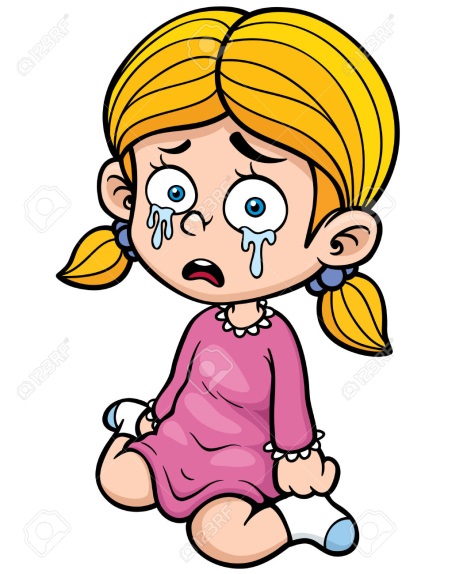 ТРЕВОЖНЫЕ ДЕТИ!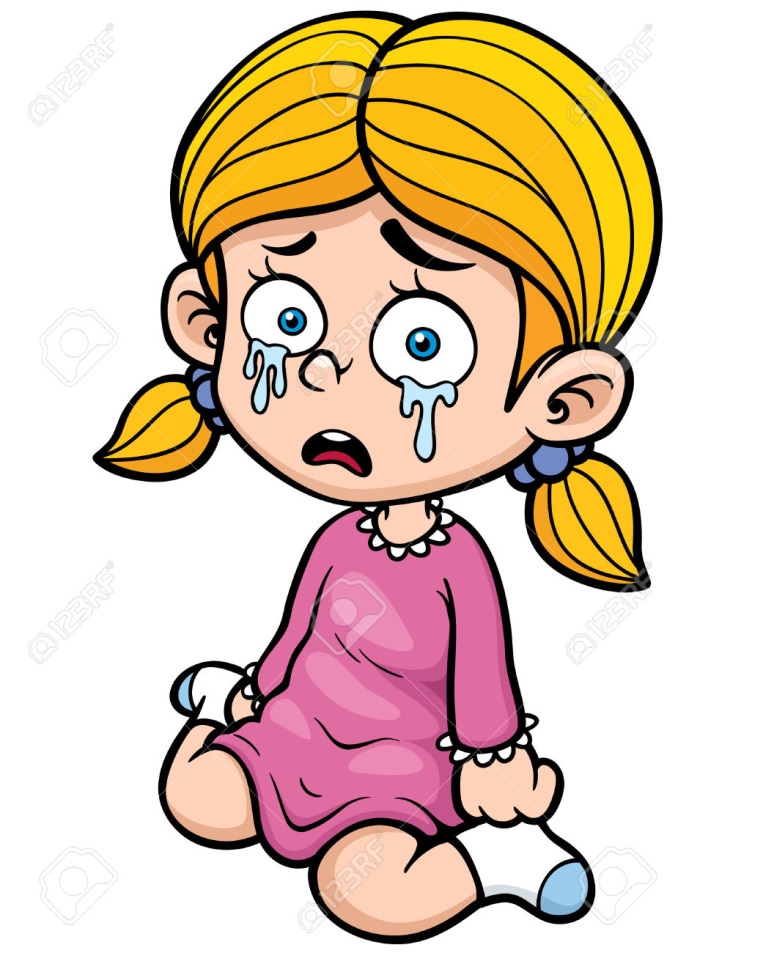 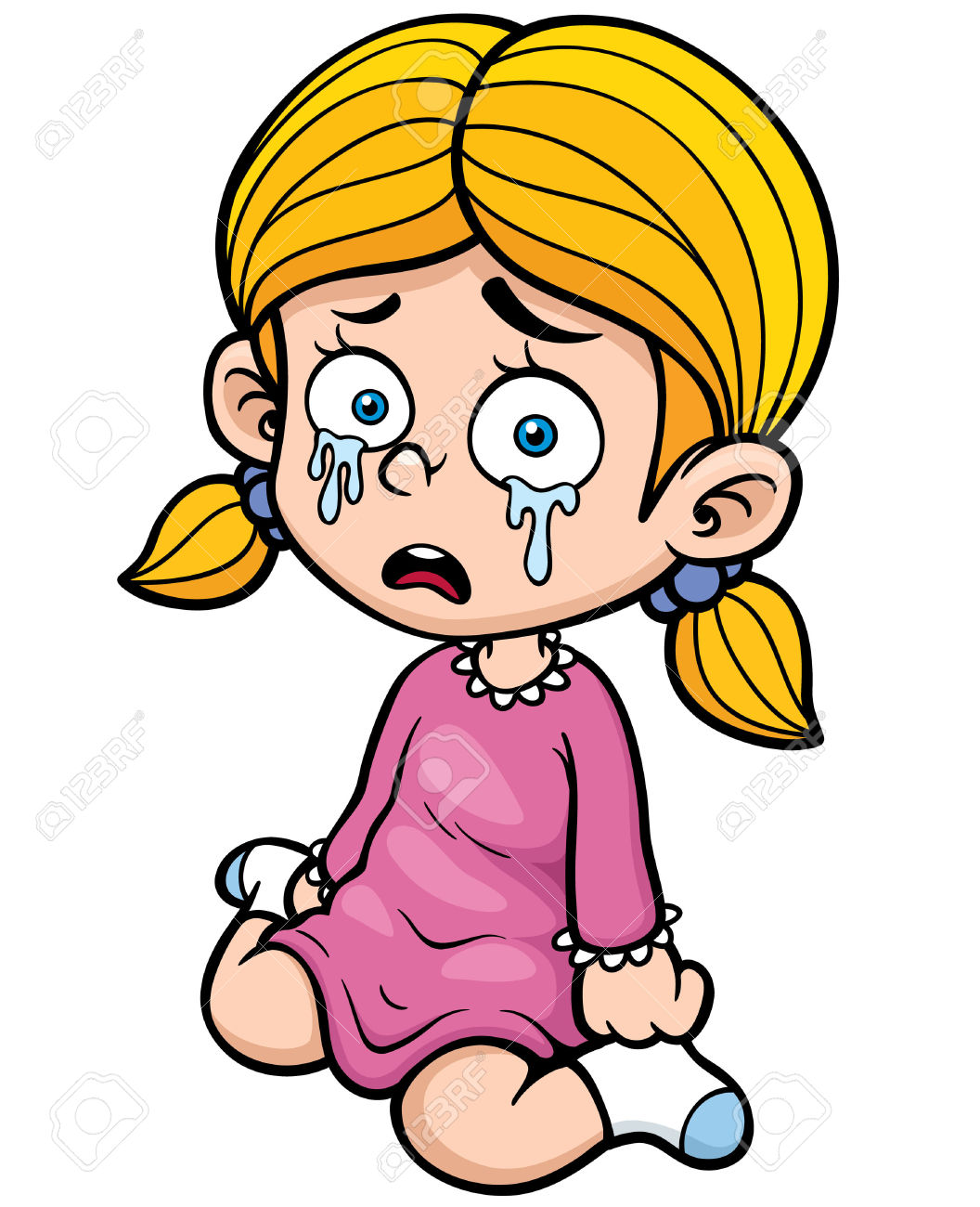 Тревожность определяется как устойчивое отрицательное переживание беспокойства и ожидания неблагополучия со стороны окружающих. Она является глубинным эмоциональным состоянием, возникающим в результате неудовлетворения важных потребностей.Тревожные дети отличаются частыми проявлениями беспокойства и тревоги, а также большим количеством страха, причем страхи и тревога возникают в тех ситуациях, в которых ребенку, как правило, ничего не грозит. Тревожные дети отличаются особой чувствительностью, мнительностью и впечатлительностью. Такие дети нередко характеризуются низкой самооценкой, в связи, с чем у них возникает ожидание неблагополучия со стороны окружающих.Тревожные дети очень чувствительны к своим неудачам, остро реагируют на них, склонны отказаться от такой деятельности, в которой испытывают затруднения.Повышенная тревожность мешает ребенку общаться, т.е. взаимодействовать в системе ребенок-ребенок; ребенок-взрослый, формированию учебной деятельности, в частности постоянное чувство тревожности не дает возможности формированию контрольно-оценочной деятельности, а контрольно-оценочные действия являются одним из основных составляющих учебной деятельности. А также повышенная тревожность способствует блокированию психосоматических систем организма, не дает возможности эффективной работе на уроке.РЕКОМЕНДАЦИИ ДЛЯ ПЕДАГОГОВ ПО РАБОТЕ С ТРЕВОЖНЫМИ ДЕТЬМИПоручение, которое дается ребенку, должно соответствовать его возможностям. Предлагая выполнить слишком сложные, непосильные занятия, вы заранее обрекаете ребенка на неуспех, а, следовательно, на снижение самооценки, на неудовлетворенность собой.Повышать самооценку тревожного ребенка, для чего любая деятельность, предлагаемая ребенку, должна предваряться словами, выражающими уверенность в его успехе (“У тебя это получится”, “Ты это умеешь хорошо делать”). При выполнении заданий необходим общий положительный эмоциональный фон. 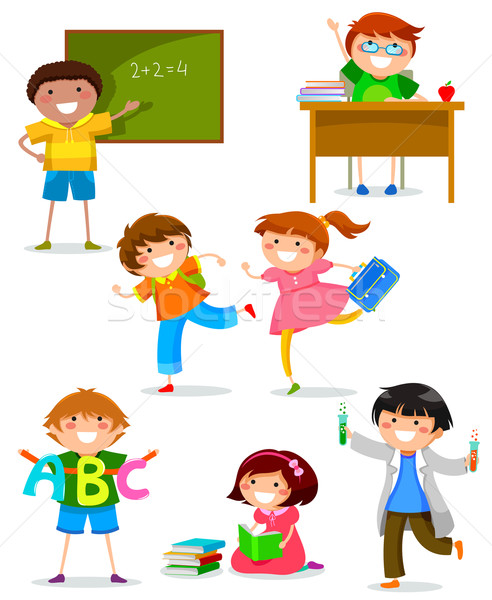 Недопустимо сравнивать ребенка с кем-либо, особенно, если это сравнение не в его пользу. Сравнение должно быть только с собственными успехами и неудачами ребенка. (“Посмотри, сегодня ты меньше постарался, поэтому у тебя получилось хуже, чем в прошлый раз. Но я думаю, завтра ты сможешь сделать лучше.”) Оптимистические прогнозы “на завтра” не дают ребенку повода считать себя безнадежным и способствуют повышению уверенности в себе. Желательно не ставить тревожного ребенка в ситуации соревнования, публичного выступления. Не рекомендуется давать тревожным детям задания типа “кто первый”.Ситуация публичного выступления также является стрессовой, поэтому не следует настаивать на том, чтобы ребенок отвечал перед всей группой: его ответы можно выслушать индивидуально.6. Детская тревожность часто вызывается неизвестностью. Потому, предлагая ребенку задание, необходимо подробно выстраивать пути его выполнения, составить план: что мы делаем сейчас, что потом и т.д.Осторожно и дозировано использовать критику, т.к. тревожные дети болезненно реагируют на нее. Старайтесь не стыдить ребенка, особенно в присутствии его одноклассников.По возможности объясняйте новый материал на знакомых примерах.Чаще обращайтесь к ребенку по имени. Хвалите ребенка даже за незначительный успех.Подготовила Мочалова А.С., педагог-психолог